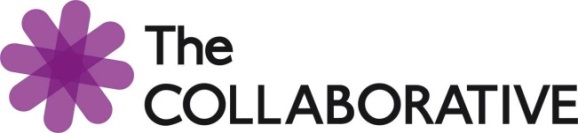 Living Well Collaborative Borough Wide EventKIA Oval The Ashes Suite 10-5pmDRAFT AGENDA#ItemTimeMental Health Awareness Training taster session8.30 – 9.45Registration*You will need to select a workshop for the afternoon when you register9.30 – 10.00Introduction and Objective of the day10.00-10.10Progress to date:Overview of mental health transformation in Lambeth – Denis Living Well Network – Emma/Stacey SLaM AMH redesign - FranAlliance Contracting (Integrated Personalised Support Alliance) – Sue/Nicholas10.10 – 10.40Black Health and Wellbeing Commission - how can we support the recommendations – Jacqui / Zoe10.40 – 11.20Q&A and Table discussion on what you have heard so far (including tea/coffee) – all 11.20 – 12.00Networking Lunch (including market stalls)An opportunity to network with people in the room and find out more about what’s going on in Lambeth.12.00 – 1.00AFTERNOON SESSIONAFTERNOON SESSIONAFTERNOON SESSIONIntroduction and summary of morning session – Aisling and Adrian and David M1.00 – 1.15Open Dialogue – learning from the North East London Foundation Trust (NEFLT) pilot and how we take forward in Lambeth – Russel Razzaque (NEFLT), Isabelle, Jo A 1.15 – 2.15Development workshops - building the Living Well Network Changing Cultures/Working differently - looking at new ways of working togetherEmployment - how do we increase employment and vocational opportunitiesCrisis out of Hours – what do we do next to further develop options of crisis Housing – how do we support people to stay in their homesInformation including digital – how do we improve access to information and advice, including digitalEarly Intervention in Psychosis – how do we improve access to early intervention in psychosis(these workshops will continue after the break, not repeat)2.15 – 3.30Break and market stalls3.30 – 4.00Development workshops - building the Living Well Network Changing Cultures/Working differently - looking at new ways of working togetherEmployment - how do we increase employment and vocational opportunitiesCrisis out of Hours – what do we do next to further develop options of crisis Housing – how do we support people to stay in their homesInformation including digital – how do we improve access to information and advice, including digitalEarly Intervention in Psychosis – how do we improve access to early intervention in psychosis4.00 – 4.45Feedback top 3 priorities from each workshop and next steps4.45 – 5.00